Р О С С И Й С К А Я   Ф Е Д Е Р А Ц И Я Б Е Л Г О Р О Д С К А Я   О Б Л А С Т Ь 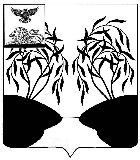 МУНИЦИПАЛЬНЫЙ СОВЕТ МУНИЦИПАЛЬНОГО РАЙОНА «РАКИТЯНСКИЙ РАЙОН» БЕЛГОРОДСКОЙ ОБЛАСТИ Пятое заседание Муниципального совета Р Е Ш Е Н И Е от 24 января 2024 года                                                                               № 6О  стоимости услуг, предоставляемых согласно гарантированному перечню услуг по погребению  на территории Ракитянского района  на 2024 год Во исполнение Федерального закона от 12 января 1996 года №8-ФЗ «О погребении и похоронном деле», Федерального закона от 6 октября 2003 года №131-ФЗ «Об общих принципах организации местного самоуправления в Российской Федерации», Федерального закона от 19 декабря 2016 года №444-ФЗ «О внесении изменений в отдельные законодательные акты Российской Федерации в части изменения порядка индексации выплат, пособий и компенсаций, установленных законодательством Российской Федерации, и приостановлении действия части 2 статьи 6 Федерального закона «О дополнительных мерах государственной поддержки семей, имеющих детей», руководствуясь Федеральным законом от 27 ноября 2023 года №540-ФЗ «О Федеральном бюджете на 2024 год и на плановый период 2025 и 2026 годов», Уставом муниципального района «Ракитянский район», Муниципальный совет Ракитянского района р е ш и л:Установить на 2024 год стоимость услуг, предоставляемых специализированной службой по вопросам похоронного дела, согласно гарантированному перечню услуг по погребению на безвозмездной основе на территории Ракитянского района (прилагается).Опубликовать решение в межрайонной газете «Наша жизнь» и разместить на официальном сайте органов местного самоуправления Ракитянского района.3. Настоящее решение вступает в силу с момента официального опубликования и распространяет свое действие на правоотношения, возникающие с 01 февраля 2024 года.4. Считать утратившим силу решение Муниципального совета Ракитянского района от 31 января 2023 года № 5 «О стоимости услуг, предоставляемых согласно гарантированному перечню услуг по погребению на территории Ракитянского района на 2023 год».5. Контроль    за   исполнением   настоящего   решения   возложить   на постоянную   комиссию   Муниципального   совета по   экономическому развитию, бюджету, налоговой политике и муниципальной собственности (Белоконев А.И.).ПредседательМуниципального совета	                                                            Н.М. ЗубатоваСтоимости услуг, предоставляемых согласно гарантированному перечню услуг по погребению на территории Ракитянского района на 2024 годПриложениек решению Муниципального советаот 24 января 2024 г. № 6№ п/пНаименование услугОписание услугСтоимость услуг, руб.1Оформление документовПрием заказа и оформление счета заказа на похороны88,562Предоставление и доставка гроба и других предметов, необходимых для погребения Стоимость гроба, вынос гроба из помещения, погрузка на автокатафалк, доставка по адресу3433,803Перевозка тела (останков) умершего на кладбищеПредоставление автокатафалка для перевозки тела умершего. Вынос гроба с телом умершего из морга (дома) и доставка на кладбище2228,144ПогребениеРытье могилы механизированным способом, разработка грунта. Забивка крышки гроба и опускание в могилу. Засыпка могилы и устройство намогильного холмика. Установка регистрационной таблички2619,70Итого:8370,20